    Berkshire Area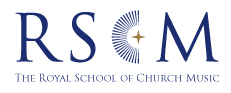 Secretary: 	        Mary Delaney     Tel:  01189403121             Email:  mary.delaney@btinternet.com     https://www.rscm.org.uk/search-events 		http://www.rscm-oxford.org.uk/events.htmSongs for Sighing : Psalms for LentA one-day RSCM workshop, using Psalms for the Common Era by Revd Dr Adam CarlillSaturday 16th March 2019St Mary Magdalen Church, Tilehurst,Kentwood Hill, Reading, RG31 6DR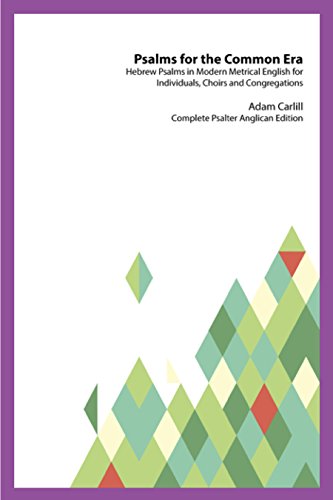 Using Adam Carlill’s newly published book, which you can read about in the December 2018 issue of CMQ (Church Music Quarterly) from the RSCM, we will explore a variety of metrical psalms, set to well-known hymn tunes. Adam will explain more about his work on this project, with particular emphasis on choosing psalms to use during the season of Lent.We will use books which belong to the Church during the day, but copies of the book will also be available for purchase.Refreshments, including cake, will be provided at the coffee and tea breaks, but please bring a packed lunch. 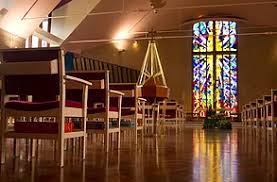 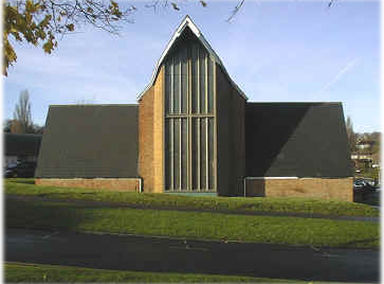 The timetable for the day is likely to be:10.00	 am	Welcome and introduction to Psalms for the Common Era		First session:	Penitence and Sorrow11.00	 am	Coffee11.30	 am	Second Session:	Illness, Grief and Mortality12.30	 pm	Lunch	(Please bring a packed lunch)1.30 pm	Third Session:	Injustice, Anger and Abuse2.30 pm	Tea3.00 pm	Fourth Session:	Meditation, Yearning, Healing and Relief4.00 pm	ConclusionThe cost for the day is only £5, including refreshments, or if you are only able to attend either the morning or afternoon session, the cost is £3. Payment may be sent in advance by post with the booking form below (cheques payable to RSCM Berkshire).If the booking form is returned by email, payment may be collected on the day, or if you wish to make a direct bank payment please ask for details.There is limited parking on The Green at the Church (see map below) or in nearby roads, or there is Tilehurst Station car park just across the road. It is also easily accessible by train. Reading Buses no 16 (Sky Blue) service, from near the junction of Friar Street and Station Road, passes the Church (nearest stop is Kentwood Circle), timetable at:  https://www.reading-buses.co.uk/services/16?date=2018-09-19&direction=outbound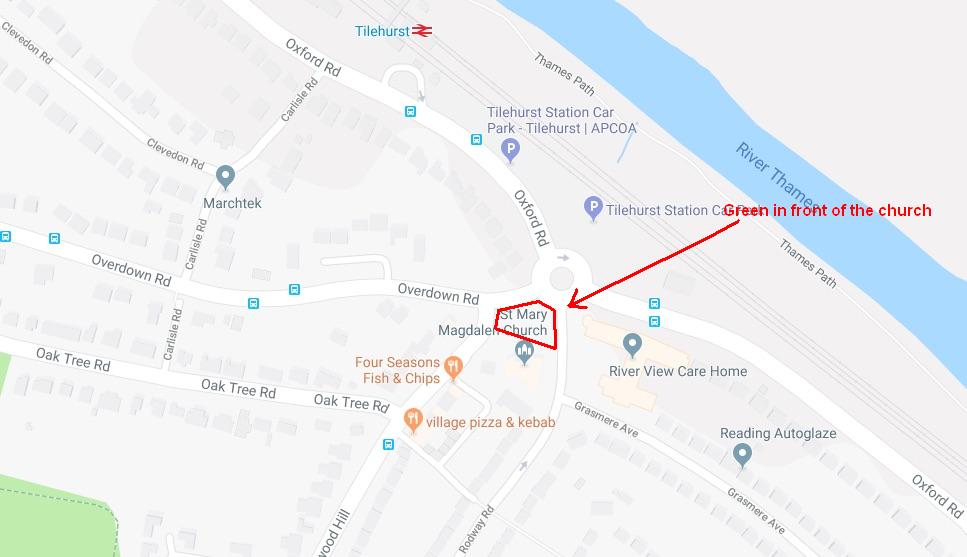 Booking Form for Songs for Sighing: Psalms for Lent  16th March 2019Please send the following information to Mary Delaney by email as above or by post to 6 East View Close, Wargrave, Berkshire, RG10 8BJPlease let me know if anyone under 18 is included in this group, as they must be accompanied by an adult and we will need a Parental Consent Form to be completed.Contact Name Contact telephone numberContact email addressNumbers of people on this bookingAll dayMorning onlyAfternoon onlyPayment enclosed or to be paid